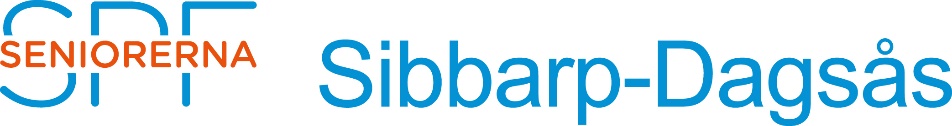 Föredragningslista vid årsmötet den 26 februari 20241   Val av ordförande för mötet2   Val av sekreterare för mötet3   Val av justerare, 2 stycken4.  Fastställande av röstlängd5   Fråga om kallelse skett i behörig ordning6   Fastställande av föredragningslista7   Behandling av styrelsens årsberättelse inklusive resultat- och balansräkning8   Revisorernas berättelse9   Fastställande av resultat-och balansräkning10   Fråga om ansvarsfrihet för styrelsen11 Behandling av verksamhetsplan och budget 12 Fastställande av medlemsavgift för år 2025 samt medlemsavgift för vänmedlem för år 202413 Beslut om ev. ersättningar till styrelse 14 Behandling av ev motioner15 Behandling av förslag från förbundet, distriktet och föreningens styrelse16 Fastställande av antalet styrelseledamöter och suppleanter17 Val av ordförande, mandattid 1 år18 Val av ordinarie ledamöter, mandattid 2 år19 Val av suppleanter med angivande av mandattid20 Val av 2 revisorer och 1 ersättare, mandattid 1 år21 Val av 3 ombud och 1 ersättare vid distriktsstämma22 Val av 1 ledamot till KPR och 1 ersättare23 Val av studieledare 24 Val av 2 folkhälsoombud25 Val av resekommitté26 Val av 2 rekryteringsombud/medlemsansvariga27 Val av 2 hemsidesansvariga28 Val av digitaliseringsombud 29 Val av 2 ombud och 2 ersättare till årsmöte med Föreningsrådet30 Val av 2 trafikombud, ett manligt och ett kvinnligt 31 Val av kontaktperson för curling32 Val av bouleansvarig33 Val av orienteringsansvarig34 Val av valberedning, antal ledamöter, sammankallande35 Ordet fritt36 Förhandlingarnas avslutande